วิทยาศาสตร์ บัญชี 1.1ส่วนบนของฟอร์มส่วนล่างของฟอร์ม
ส่วนบนของฟอร์มส่วนล่างของฟอร์ม
ส่วนบนของฟอร์มส่วนล่างของฟอร์ม
ส่วนบนของฟอร์ม
วิทยาศาสตร์ บัญชี 1.2-วิทยาศาสตร์ บัญชี 2.1ส่วนบนของฟอร์มส่วนล่างของฟอร์ม
ส่วนบนของฟอร์มส่วนล่างของฟอร์ม
วิทยาศาสตร์ บัญชี 2.2-วิทยาศาสตร์บัญชี 3.1ส่วนบนของฟอร์มส่วนล่างของฟอร์ม
ส่วนบนของฟอร์มส่วนล่างของฟอร์มวิทยาศาสตร์บัญชี 3.2ส่วนบนของฟอร์มส่วนล่างของฟอร์ม
ส่วนบนของฟอร์มส่วนล่างของฟอร์ม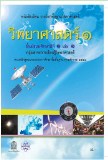 338หนังสือเรียน วิทยาศาสตร์ 1 เล่ม 1
รายวิชา รายวิชาพื้นฐาน
กลุ่มสาระการเรียนรู้ วิทยาศาสตร์
ชั้น มัธยมศึกษาปีที่ 1
ผู้จัดพิมพ์ องค์การค้าของ สกสค. 
ผู้เรียบเรียง สถาบันส่งเสริมการสอนวิทยาศาสตร์และเทคโนโลยี (สสวท.) กระทรวงศึกษาธิการ
[ประกาศ ][ตัวอย่างเนื้อหา ]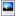 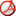 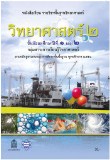 339หนังสือเรียน วิทยาศาสตร์ 2 เล่ม 2
รายวิชา รายวิชาพื้นฐาน
กลุ่มสาระการเรียนรู้ วิทยาศาสตร์
ชั้น มัธยมศึกษาปีที่ 1
ผู้จัดพิมพ์ องค์การค้าของ สกสค. 
ผู้เรียบเรียง สถาบันส่งเสริมการสอนวิทยาศาสตร์และเทคโนโลยี (สสวท.) กระทรวงศึกษาธิการ
[ประกาศ ][ตัวอย่างเนื้อหา ]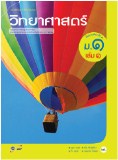 340หนังสือเรียน วิทยาศาสตร์ เล่ม 1
รายวิชา รายวิชาพื้นฐาน
กลุ่มสาระการเรียนรู้ วิทยาศาสตร์
ชั้น มัธยมศึกษาปีที่ 1
ผู้จัดพิมพ์ บริษัท อักษรเจริญทัศน์ อจท. จำกัด
ผู้เรียบเรียง นางยุพา วรยศ และคณะ
[ใบอนุญาต ][ตัวอย่างเนื้อหา ]341หนังสือเรียน วิทยาศาสตร์ เล่ม 2
รายวิชา รายวิชาพื้นฐาน
กลุ่มสาระการเรียนรู้ วิทยาศาสตร์
ชั้น มัธยมศึกษาปีที่ 1
ผู้จัดพิมพ์ บริษัท อักษรเจริญทัศน์ อจท. จำกัด
ผู้เรียบเรียง นางยุพา วรยศ และคณะ
[ใบอนุญาต ][ตัวอย่างเนื้อหา ]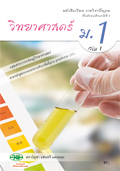 342หนังสือเรียน วิทยาศาสตร์ ม.1 เล่ม 1
รายวิชา รายวิชาพื้นฐาน
กลุ่มสาระการเรียนรู้ วิทยาศาสตร์
ชั้น มัธยมศึกษาปีที่ 1
ผู้จัดพิมพ์ บริษัท สำนักพิมพ์วัฒนาพานิช จำกัด
ผู้เรียบเรียง นายบัญชา แสนทวี และคณะ
[ใบอนุญาต ][ตัวอย่างเนื้อหา ]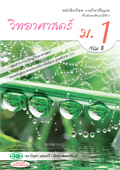 343หนังสือเรียน วิทยาศาสตร์ ม.1 เล่ม 2
รายวิชา รายวิชาพื้นฐาน
กลุ่มสาระการเรียนรู้ วิทยาศาสตร์
ชั้น มัธยมศึกษาปีที่ 1
ผู้จัดพิมพ์ บริษัท สำนักพิมพ์วัฒนาพานิช จำกัด
ผู้เรียบเรียง นายบัญชา แสนทวี และคณะ
[ใบอนุญาต ][ตัวอย่างเนื้อหา ]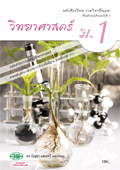 344หนังสือเรียน วิทยาศาสตร์ ม.1
รายวิชา รายวิชาพื้นฐาน
กลุ่มสาระการเรียนรู้ วิทยาศาสตร์
ชั้น มัธยมศึกษาปีที่ 1
ผู้จัดพิมพ์ บริษัท สำนักพิมพ์วัฒนาพานิช จำกัด
ผู้เรียบเรียง นายบัญชา แสนทวี และคณะ
[ใบอนุญาต ][ตัวอย่างเนื้อหา ]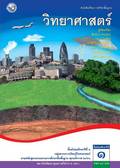 345หนังสือเรียน วิทยาศาสตร์
รายวิชา รายวิชาพื้นฐาน
กลุ่มสาระการเรียนรู้ วิทยาศาสตร์
ชั้น มัธยมศึกษาปีที่ 1
ผู้จัดพิมพ์ สำนักพิมพ์ บริษัท พัฒนาคุณภาพวิชาการ (พว.) จำกัด
ผู้เรียบเรียง นางสาวพิมพันธ์ เดชะคุปต์ และคณะ
[ใบอนุญาต ][ตัวอย่างเนื้อหา ]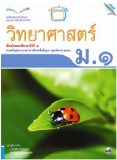 346หนังสือเรียน วิทยาศาสตร์
รายวิชา รายวิชาพื้นฐาน
กลุ่มสาระการเรียนรู้ วิทยาศาสตร์
ชั้น มัธยมศึกษาปีที่ 1
ผู้จัดพิมพ์ บริษัท สำนักพิมพ์แม็ค จำกัด
ผู้เรียบเรียง นางประดับ นาคแก้ว และนางดาวัลย์ เสริมบุญสุข
[ใบอนุญาต ][ตัวอย่างเนื้อหา ]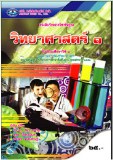 347หนังสือเรียน วิทยาศาสตร์ 1
รายวิชา รายวิชาพื้นฐาน
กลุ่มสาระการเรียนรู้ วิทยาศาสตร์
ชั้น มัธยมศึกษาปีที่ 1
ผู้จัดพิมพ์ บริษัท สำนักพิมพ์เอมพันธ์ จำกัด
ผู้เรียบเรียง นางสาวภัทรภร ชัยประเสริฐ และคณะ
[ใบอนุญาต ][ตัวอย่างเนื้อหา ]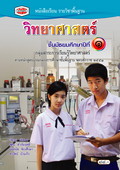 348หนังสือเรียน วิทยาศาสตร์
รายวิชา รายวิชาพื้นฐาน
กลุ่มสาระการเรียนรู้ วิทยาศาสตร์
ชั้น มัธยมศึกษาปีที่ 1
ผู้จัดพิมพ์ บริษัท สำนักพิมพ์ประสานมิตร (ปสม.) จำกัด
ผู้เรียบเรียง นายวิชาญ เลิศลพ และคณะ
[ใบอนุญาต ][ตัวอย่างเนื้อหา ]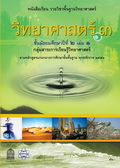 349หนังสือเรียน วิทยาศาสตร์ 3 เล่ม 1
รายวิชา รายวิชาพื้นฐาน
กลุ่มสาระการเรียนรู้ วิทยาศาสตร์
ชั้น มัธยมศึกษาปีที่ 2
ผู้จัดพิมพ์ องค์การค้าของ สกสค.
ผู้เรียบเรียง สถาบันส่งเสริมการสอนวิทยาศาสตร์และเทคโนโลยี กระทรวงศึกษาธิการ
[ประกาศ ][ตัวอย่างเนื้อหา ]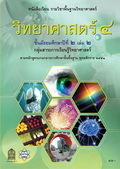 350หนังสือเรียน วิทยาศาสตร์ 4 เล่ม 2
รายวิชา รายวิชาพื้นฐาน
กลุ่มสาระการเรียนรู้ วิทยาศาสตร์
ชั้น มัธยมศึกษาปีที่ 2
ผู้จัดพิมพ์ องค์การค้าของ สกสค.
ผู้เรียบเรียง สถาบันส่งเสริมการสอนวิทยาศาสตร์และเทคโนโลยี กระทรวงศึกษาธิการ
[ประกาศ ][ตัวอย่างเนื้อหา ]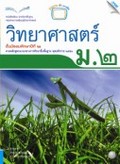 351หนังสือเรียน วิทยาศาสตร์
รายวิชา รายวิชาพื้นฐาน
กลุ่มสาระการเรียนรู้ วิทยาศาสตร์
ชั้น มัธยมศึกษาปีที่ 2
ผู้จัดพิมพ์ บริษัท สำนักพิมพ์แม็ค จำกัด
ผู้เรียบเรียง นางประดับ นาคแก้ว และนางดาวัลย์ เสริมบุญสุข
[ใบอนุญาต ][ตัวอย่างเนื้อหา ]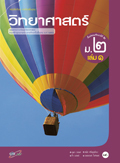 352หนังสือเรียน วิทยาศาสตร์ เล่ม 1
รายวิชา รายวิชาพื้นฐาน
กลุ่มสาระการเรียนรู้ วิทยาศาสตร์
ชั้น มัธยมศึกษาปีที่ 2
ผู้จัดพิมพ์ บริษัท อักษรเจริญทัศน์ อจท. จำกัด
ผู้เรียบเรียง นางยุพา วรยศ และคณะ
[ใบอนุญาต ][ตัวอย่างเนื้อหา ]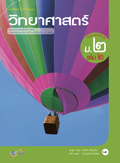 353หนังสือเรียน วิทยาศาสตร์ เล่ม 2
รายวิชา รายวิชาพื้นฐาน
กลุ่มสาระการเรียนรู้ วิทยาศาสตร์
ชั้น มัธยมศึกษาปีที่ 2
ผู้จัดพิมพ์ บริษัท อักษรเจริญทัศน์ อจท. จำกัด
ผู้เรียบเรียง นางยุพา วรยศ และคณะ
[ใบอนุญาต ][ตัวอย่างเนื้อหา ]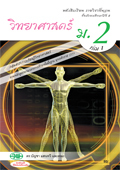 354หนังสือเรียน วิทยาศาสตร์ เล่ม 1
รายวิชา รายวิชาพื้นฐาน
กลุ่มสาระการเรียนรู้ วิทยาศาสตร์
ชั้น มัธยมศึกษาปีที่ 2
ผู้จัดพิมพ์ บริษัท สำนักพิมพ์วัฒนาพานิช จำกัด
ผู้เรียบเรียง นายบัญชา แสนทวี และคณะ
[ใบอนุญาต ][ตัวอย่างเนื้อหา ]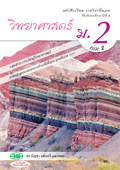 355หนังสือเรียน วิทยาศาสตร์ เล่ม 2
รายวิชา รายวิชาพื้นฐาน
กลุ่มสาระการเรียนรู้ วิทยาศาสตร์
ชั้น มัธยมศึกษาปีที่ 2
ผู้จัดพิมพ์ บริษัท สำนักพิมพ์วัฒนาพานิช จำกัด
ผู้เรียบเรียง นายบัญชา แสนทวี และคณะ
[ใบอนุญาต ][ตัวอย่างเนื้อหา ]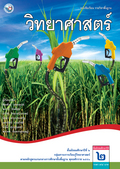 356หนังสือเรียน วิทยาศาสตร์
รายวิชา รายวิชาพื้นฐาน
กลุ่มสาระการเรียนรู้ วิทยาศาสตร์
ชั้น มัธยมศึกษาปีที่ 2
ผู้จัดพิมพ์ สำนักพิมพ์ บริษัท พัฒนาคุณภาพวิชาการ (พว.) จำกัด
ผู้เรียบเรียง นางสาวพิมพันธ์ เดชะคุปต์ และคณะ
[ใบอนุญาต ][ตัวอย่างเนื้อหา ]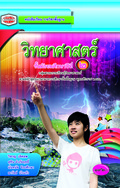 357หนังสือเรียน วิทยาศาสตร์
รายวิชา รายวิชาพื้นฐาน
กลุ่มสาระการเรียนรู้ วิทยาศาสตร์
ชั้น มัธยมศึกษาปีที่ 2
ผู้จัดพิมพ์ บริษัท สำนักพิมพ์ประสานมิตร (ปสม.) จำกัด
ผู้เรียบเรียง นายวิช่าญ เลิศลพ และคณะ
[ใบอนุญาต ][ตัวอย่างเนื้อหา ]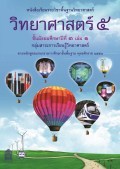 358หนังสือเรียน วิทยาศาสตร์ 5 เล่ม 1 
รายวิชา รายวิชาพื้นฐาน
กลุ่มสาระการเรียนรู้ วิทยาศาสตร์
ชั้น มัธยมศึกษาปีที่ 3
ผู้จัดพิมพ์ องค์การค้าของ สกสค.
ผู้เรียบเรียง สถาบันส่งเสริมการสอนวิทยาศาสตร์และเทคโนโลยี
[ประกาศ ][ตัวอย่างเนื้อหา ]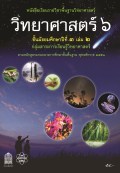 359หนังสือเรียน วิทยาศาสตร์ 6 เล่ม 2 
รายวิชา รายวิชาพื้นฐาน
กลุ่มสาระการเรียนรู้ วิทยาศาสตร์
ชั้น มัธยมศึกษาปีที่ 3
ผู้จัดพิมพ์ องค์การค้าของ สกสค.
ผู้เรียบเรียง สถาบันส่งเสริมการสอนวิทยาศาสตร์และเทคโนโลยี
[ประกาศ ][ตัวอย่างเนื้อหา ]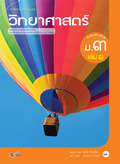 360หนังสือเรียน วิทยาศาสตร์ เล่ม 1
รายวิชา รายวิชาพื้นฐาน
กลุ่มสาระการเรียนรู้ วิทยาศาสตร์
ชั้น มัธยมศึกษาปีที่ 3
ผู้จัดพิมพ์ บริษัท อักษรเจริญทัศน์ อจท. จำกัด
ผู้เรียบเรียง นางยุพา วรยศ และคณะ
[ใบอนุญาต ][ตัวอย่างเนื้อหา ]361หนังสือเรียน วิทยาศาสตร์ เล่ม 2
รายวิชา รายวิชาพื้นฐาน
กลุ่มสาระการเรียนรู้ วิทยาศาสตร์
ชั้น มัธยมศึกษาปีที่ 3
ผู้จัดพิมพ์ บริษัท อักษรเจริญทัศน์ อจท. จำกัด
ผู้เรียบเรียง นางยุพา วรยศ และคณะ
[ใบอนุญาต ][ตัวอย่างเนื้อหา ]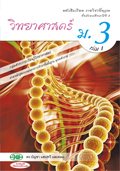 362หนังสือเรียน วิทยาศาสตร์ เล่ม 1
รายวิชา รายวิชาพื้นฐาน
กลุ่มสาระการเรียนรู้ วิทยาศาสตร์
ชั้น มัธยมศึกษาปีที่ 3
ผู้จัดพิมพ์ บริษัท สำนักพิมพ์วัฒนาพานิช จำกัด
ผู้เรียบเรียง นายบัญชา แสนทวี และคณะ
[ใบอนุญาต ][ตัวอย่างเนื้อหา ]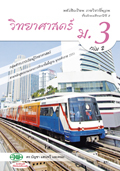 363หนังสือเรียน วิทยาศาสตร์ เล่ม 2
รายวิชา รายวิชาพื้นฐาน
กลุ่มสาระการเรียนรู้ วิทยาศาสตร์
ชั้น มัธยมศึกษาปีที่ 3
ผู้จัดพิมพ์ บริษัท สำนักพิมพ์วัฒนาพานิช จำกัด
ผู้เรียบเรียง นายบัญชา แสนทวี และคณะ
[ใบอนุญาต ][ตัวอย่างเนื้อหา ]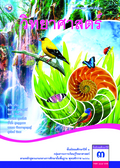 364หนังสือเรียน วิทยาศาสตร์
รายวิชา รายวิชาพื้นฐาน
กลุ่มสาระการเรียนรู้ วิทยาศาสตร์
ชั้น มัธยมศึกษาปีที่ 3
ผู้จัดพิมพ์ สำนักพิมพ์ บริษัท พัฒนาคุณภาพวิชาการ (พว.) จำกัด
ผู้เรียบเรียง นางสาวพิมพันธ์ เดชะคุปต์ และคณะ
[ใบอนุญาต ][ตัวอย่างเนื้อหา ]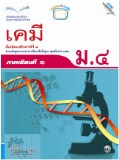 365หนังสือเรียน เคมี ม.4 เทอม 1
รายวิชา รายวิชาพื้นฐาน
กลุ่มสาระการเรียนรู้ วิทยาศาสตร์
ชั้น มัธยมศึกษาปีที่ 4
ผู้จัดพิมพ์ บริษัท สำนักพิมพ์แม็ค จำกัด
ผู้เรียบเรียง นางศรีลักษณ์ ผลวัฒนะ และนางประดับ นาคแก้ว
[ใบอนุญาต ][ตัวอย่างเนื้อหา ]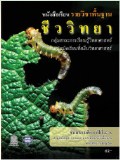 366หนังสือเรียน ชีววิทยา
รายวิชา รายวิชาพื้นฐาน
กลุ่มสาระการเรียนรู้ วิทยาศาสตร์
ชั้น มัธยมศึกษาปีที่ 4-6
ผู้จัดพิมพ์ องค์การค้าของ สกสค. 
ผู้เรียบเรียง สถาบันส่งเสริมการสอนวิทยาศาสตร์และเทคโนโลยี (สสวท.) กระทรวงศึกษาธิการ
[ประกาศ ][ตัวอย่างเนื้อหา ]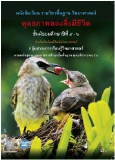 367หนังสือเรียน ดุลยภาพของสิ่งมีชีวิต
รายวิชา รายวิชาพื้นฐาน
กลุ่มสาระการเรียนรู้ วิทยาศาสตร์
ชั้น มัธยมศึกษาปีที่ 4-6
ผู้จัดพิมพ์ องค์การค้าของ สกสค. 
ผู้เรียบเรียง สถาบันส่งเสริมการสอนวิทยาศาสตร์และเทคโนโลยี (สสวท.) กระทรวงศึกษาธิการ
[ประกาศ ][ตัวอย่างเนื้อหา ]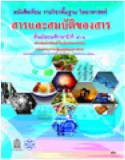 368หนังสือเรียน สารและสมบัติของสาร
รายวิชา รายวิชาพื้นฐาน
กลุ่มสาระการเรียนรู้ วิทยาศาสตร์
ชั้น มัธยมศึกษาปีที่ 4-6
ผู้จัดพิมพ์ องค์การค้าของ สกสค. 
ผู้เรียบเรียง สถาบันส่งเสริมการสอนวิทยาศาสตร์และเทคโนโลยี (สสวท.) กระทรวงศึกษาธิการ
[ประกาศ ][ตัวอย่างเนื้อหา ]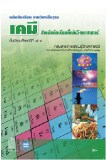 369หนังสือเรียน เคมี
รายวิชา รายวิชาพื้นฐาน
กลุ่มสาระการเรียนรู้ วิทยาศาสตร์
ชั้น มัธยมศึกษาปีที่ 4-6
ผู้จัดพิมพ์ องค์การค้าของ สกสค. 
ผู้เรียบเรียง สถาบันส่งเสริมการสอนวิทยาศาสตร์และเทคโนโลยี (สสวท.) กระทรวงศึกษาธิการ
[ประกาศ ][ตัวอย่างเนื้อหา ]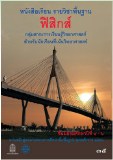 370หนังสือเรียน ฟิสิกส์
รายวิชา รายวิชาพื้นฐาน
กลุ่มสาระการเรียนรู้ วิทยาศาสตร์
ชั้น มัธยมศึกษาปีที่ 4-6
ผู้จัดพิมพ์ องค์การค้าของ สกสค. 
ผู้เรียบเรียง สถาบันส่งเสริมการสอนวิทยาศาสตร์และเทคโนโลยี (สสวท.) กระทรวงศึกษาธิการ
[ประกาศ ][ตัวอย่างเนื้อหา ]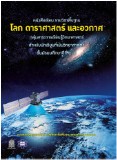 371หนังสือเรียน โลก ดาราศาสตร์ และอวกาศ
รายวิชา รายวิชาพื้นฐาน
กลุ่มสาระการเรียนรู้ วิทยาศาสตร์
ชั้น มัธยมศึกษาปีที่ 4-6
ผู้จัดพิมพ์ องค์การค้าของ สกสค. 
ผู้เรียบเรียง สถาบันส่งเสริมการสอนวิทยาศาสตร์และเทคโนโลยี (สสวท.) กระทรวงศึกษาธิการ
[ประกาศ ][ตัวอย่างเนื้อหา ]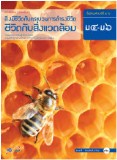 372หนังสือเรียน วิทยาศาสตร์ สิ่งมีชีวิตกับกระบวนการดำรงชีวิต ชีวิตกับสิ่งแวดล้อม
รายวิชา รายวิชาพื้นฐาน
กลุ่มสาระการเรียนรู้ วิทยาศาสตร์
ชั้น มัธยมศึกษาปีที่ 4-6
ผู้จัดพิมพ์ บริษัท อักษรเจริญทัศน์ อจท. จำกัด
ผู้เรียบเรียง นายฤทธิ์ วัฒนชัยยิ่งเจริญ
[ใบอนุญาต ][ตัวอย่างเนื้อหา ]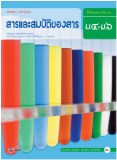 373หนังสือเรียน วิทยาศาสตร์ สารและสมบัติของสาร
รายวิชา รายวิชาพื้นฐาน
กลุ่มสาระการเรียนรู้ วิทยาศาสตร์
ชั้น มัธยมศึกษาปีที่ 4-6
ผู้จัดพิมพ์ บริษัท อักษรเจริญทัศน์ อจท. จำกัด
ผู้เรียบเรียง นายพงศธร นันทธเนศ และนายสุนทร ภูรีปรีชาเลิศ
[ใบอนุญาต ][ตัวอย่างเนื้อหา ]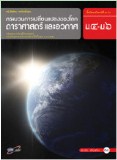 374หนังสือเรียน วิทยาศาสตร์ กระบวนการเปลี่ยนแปลงของโลก ดาราศาสตร์ และอวกาศ
รายวิชา รายวิชาพื้นฐาน
กลุ่มสาระการเรียนรู้ วิทยาศาสตร์
ชั้น มัธยมศึกษาปีที่ 4-6
ผู้จัดพิมพ์ บริษัท อักษรเจริญทัศน์ อจท. จำกัด
ผู้เรียบเรียง นายถนัด ศรีบุญเรือง
[ใบอนุญาต ][ตัวอย่างเนื้อหา ]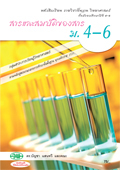 375หนังสือเรียน วิทยาศาสตร์ สารและสมบัติของสาร
รายวิชา รายวิชาพื้นฐาน
กลุ่มสาระการเรียนรู้ วิทยาศาสตร์
ชั้น มัธยมศึกษาปีที่ 4-6
ผู้จัดพิมพ์ บริษัท สำนักพิมพ์วัฒนาพานิช จำกัด
ผู้เรียบเรียง นายบัญชา แสนทวี และคณะ
[ใบอนุญาต ][ตัวอย่างเนื้อหา ]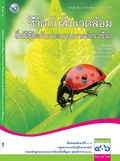 376หนังสือเรียน วิทยาศาสตร์ ชีวิตกับสิ่งแวดล้อม สิ่งมีชีวิตกับกระบวนการดำรงชีวิต
รายวิชา รายวิชาพื้นฐาน
กลุ่มสาระการเรียนรู้ วิทยาศาสตร์
ชั้น มัธยมศึกษาปีที่ 4-6
ผู้จัดพิมพ์ สำนักพิมพ์ บริษัท พัฒนาคุณภาพวิชาการ (พว.) จำกัด
ผู้เรียบเรียง นางพเยาว์ ยินดีสุข และคณะ
[ใบอนุญาต ][ตัวอย่างเนื้อหา ]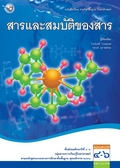 377หนังสือเรียน วิทยาศาสตร์ สารและสมบัติของสาร
รายวิชา รายวิชาพื้นฐาน
กลุ่มสาระการเรียนรู้ วิทยาศาสตร์
ชั้น มัธยมศึกษาปีที่ 4-6
ผู้จัดพิมพ์ สำนักพิมพ์ บริษัท พัฒนาคุณภาพวิชาการ (พว.) จำกัด
ผู้เรียบเรียง นายโรจน์ฤทธิ์ โรจนธเนศ และนายจตุรงค์ สุภาพพร้อม
[ใบอนุญาต ][ตัวอย่างเนื้อหา ]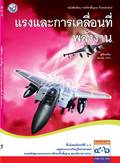 378หนังสือเรียน วิทยาศาสตร์ แรงและการเคลื่อนที่ พลังงาน
รายวิชา รายวิชาพื้นฐาน
กลุ่มสาระการเรียนรู้ วิทยาศาสตร์
ชั้น มัธยมศึกษาปีที่ 4-6
ผู้จัดพิมพ์ สำนักพิมพ์ บริษัท พัฒนาคุณภาพวิชาการ (พว.) จำกัด
ผู้เรียบเรียง นายพัฒนชัย จันทร
[ใบอนุญาต ][ตัวอย่างเนื้อหา ]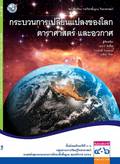 379หนังสือเรียน วิทยาศาสตร์ กระบวนการเปลี่ยนแปลงของโลก ดาราศาสตร์ และอวกาศ
รายวิชา รายวิชาพื้นฐาน
กลุ่มสาระการเรียนรู้ วิทยาศาสตร์
ชั้น มัธยมศึกษาปีที่ 4-6
ผู้จัดพิมพ์ สำนักพิมพ์ บริษัท พัฒนาคุณภาพวิชาการ (พว.) จำกัด
ผู้เรียบเรียง นางพเยาว์ ยินดีสุข และคณะ
[ใบประกัน ][ตัวอย่างเนื้อหา ]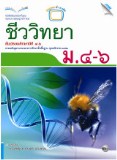 380หนังสือเรียน ชีววิทยา
รายวิชา รายวิชาพื้นฐาน
กลุ่มสาระการเรียนรู้ วิทยาศาสตร์
ชั้น มัธยมศึกษาปีที่ 4-6
ผู้จัดพิมพ์ บริษัท สำนักพิมพ์แม็ค จำกัด
ผู้เรียบเรียง นายประดิษฐ์ เหล่าเนตร์ และคณะ
[ใบอนุญาต ][ตัวอย่างเนื้อหา ]381หนังสือเรียน ฟิสิกส์
รายวิชา รายวิชาพื้นฐาน
กลุ่มสาระการเรียนรู้ วิทยาศาสตร์
ชั้น มัธยมศึกษาปีที่ 4-6
ผู้จัดพิมพ์ บริษัท สำนักพิมพ์แม็ค จำกัด
ผู้เรียบเรียง นายณัฐภัสสร เหล่าเนตร์ และคณะ
[ใบอนุญาต ][ตัวอย่างเนื้อหา ]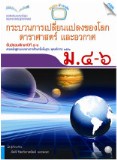 382หนังสือเรียน กระบวนการเปลี่ยนแปลงของโลก ดาราศาสตร์ และอวกาศ
รายวิชา รายวิชาพื้นฐาน
กลุ่มสาระการเรียนรู้ วิทยาศาสตร์
ชั้น มัธยมศึกษาปีที่ 4-6
ผู้จัดพิมพ์ บริษัท สำนักพิมพ์แม็ค จำกัด
ผู้เรียบเรียง นายภักดี รัชตวิภาสนันท์ และคณะ
[ใบอนุญาต ][ตัวอย่างเนื้อหา ]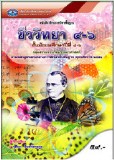 383หนังสือเรียน ชีววิทยา
รายวิชา รายวิชาพื้นฐาน
กลุ่มสาระการเรียนรู้ วิทยาศาสตร์
ชั้น มัธยมศึกษาปีที่ 4-6
ผู้จัดพิมพ์ บริษัท สำนักพิมพ์เอมพันธ์ จำกัด
ผู้เรียบเรียง นางจุติมา จันทร์ตระกูล
[ใบอนุญาต ][ตัวอย่างเนื้อหา ]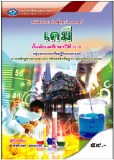 384หนังสือเรียน เคมี
รายวิชา รายวิชาพื้นฐาน
กลุ่มสาระการเรียนรู้ วิทยาศาสตร์
ชั้น มัธยมศึกษาปีที่ 4-6
ผู้จัดพิมพ์ บริษัท สำนักพิมพ์เอมพันธ์ จำกัด
ผู้เรียบเรียง นางสาวพัชรินทร์ ศุภสมบัติ
[ใบอนุญาต ][ตัวอย่างเนื้อหา ]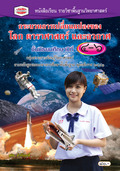 385หนังสือเรียน กระบวนการเปลี่ยนแปลงของโลก ดาราศาสตร์ และอวกาศ
รายวิชา รายวิชาพื้นฐาน
กลุ่มสาระการเรียนรู้ วิทยาศาสตร์
ชั้น มัธยมศึกษาปีที่ 4-6
ผู้จัดพิมพ์ บริษัท สำนักพิมพ์ประสานมิตร (ปสม.) จำกัด
ผู้เรียบเรียง นายสุทิน อำภัยฤทธิ์
[ใบอนุญาต ][ตัวอย่างเนื้อหา ]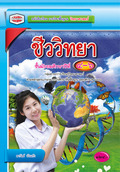 386หนังสือเรียน ชีววิทยา
รายวิชา รายวิชาพื้นฐาน
กลุ่มสาระการเรียนรู้ วิทยาศาสตร์
ชั้น มัธยมศึกษาปีที่ 4-6
ผู้จัดพิมพ์ บริษัท สำนักพิมพ์ประสานมิตร (ปสม.) จำกัด
ผู้เรียบเรียง นางลาวัลย์ บัวแก้ว
[ใบอนุญาต ][ตัวอย่างเนื้อหา ]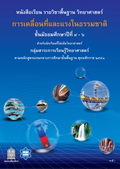 387หนังสือเรียน การเคลื่อนที่และแรงในธรรมชาติ
รายวิชา รายวิชาพื้นฐาน
กลุ่มสาระการเรียนรู้ วิทยาศาสตร์
ชั้น มัธยมศึกษาปีที่ 4-6
ผู้จัดพิมพ์ องค์การค้าของ สกสค.
ผู้เรียบเรียง สถาบันส่งเสริมการสอนวิทยาศาสตร์และเทคโนโลยี กระทรวงศึกษาธิการ
[ประกาศ ][ตัวอย่างเนื้อหา ]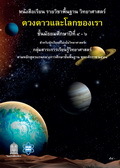 388หนังสือเรียน ดวงดาวและโลกของเรา
รายวิชา รายวิชาพื้นฐาน
กลุ่มสาระการเรียนรู้ วิทยาศาสตร์
ชั้น มัธยมศึกษาปีที่ 4-6
ผู้จัดพิมพ์ องค์การค้าของ สกสค.
ผู้เรียบเรียง สถาบันส่งเสริมการสอนวิทยาศาสตร์และเทคโนโลยี กระทรวงศึกษาธิการ
[ประกาศ ][ตัวอย่างเนื้อหา ]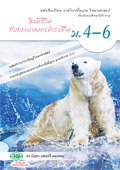 389หนังสือเรียน สิ่งมีชีวิตและกระบวนการดำรงชีวิต
รายวิชา รายวิชาพื้นฐาน
กลุ่มสาระการเรียนรู้ วิทยาศาสตร์
ชั้น มัธยมศึกษาปีที่ 4-6
ผู้จัดพิมพ์ บริษัท สำนักพิมพ์วัฒนาพานิช จำกัด
ผู้เรียบเรียง นายบัญชา แสนทวี และคณะ
[ใบอนุญาต ][ตัวอย่างเนื้อหา ]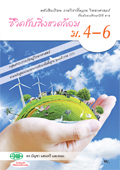 390หนังสือเรียน ชีวิตกับสิ่งแวดล้อม
รายวิชา รายวิชาพื้นฐาน
กลุ่มสาระการเรียนรู้ วิทยาศาสตร์
ชั้น มัธยมศึกษาปีที่ 4-6
ผู้จัดพิมพ์ บริษัท สำนักพิมพ์วัฒนาพานิช จำกัด
ผู้เรียบเรียง นายบัญชา แสนทวี และคณะ
[ใบอนุญาต ][ตัวอย่างเนื้อหา ]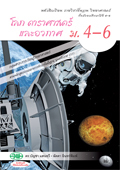 391หนังสือเรียน โลก ดาราศาสตร์ และอวกาศ
รายวิชา รายวิชาพื้นฐาน
กลุ่มสาระการเรียนรู้ วิทยาศาสตร์
ชั้น มัธยมศึกษาปีที่ 4-6
ผู้จัดพิมพ์ บริษัท สำนักพิมพ์วัฒนาพานิช จำกัด
ผู้เรียบเรียง นายบัญชา แสนทวี และนางสาวลัดดา อินทร์พิมพ์
[ใบอนุญาต ][ตัวอย่างเนื้อหา ]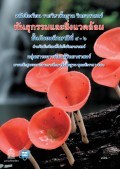 392หนังสือเรียน พันธุกรรมและสิ่งแวดล้อม 
รายวิชา รายวิชาพื้นฐาน
กลุ่มสาระการเรียนรู้ วิทยาศาสตร์
ชั้น มัธยมศึกษาปีที่ 4-6
ผู้จัดพิมพ์ องค์การค้าของ สกสค.
ผู้เรียบเรียง สถาบันส่งเสริมการสอนวิทยาศาสตร์และเทคโนโลยี
[ประกาศ ][ตัวอย่างเนื้อหา ]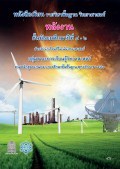 393หนังสือเรียน วิทยาศาสตร์ พลังงาน 
รายวิชา รายวิชาพื้นฐาน
กลุ่มสาระการเรียนรู้ วิทยาศาสตร์
ชั้น มัธยมศึกษาปีที่ 4-6
ผู้จัดพิมพ์ องค์การค้าของ สกสค.
ผู้เรียบเรียง สถาบันส่งเสริมการสอนวิทยาศาสตร์และเทคโนโลยี
[ประกาศ ][ตัวอย่างเนื้อหา ]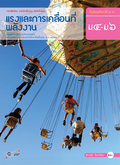 394หนังสือเรียน วิทยาศาสตร์ แรงและการเคลื่อนที่ พลังงาน
รายวิชา รายวิชาพื้นฐาน
กลุ่มสาระการเรียนรู้ วิทยาศาสตร์
ชั้น มัธยมศึกษาปีที่ 4-6
ผู้จัดพิมพ์ บริษัท อักษรเจริญทัศน์ อจท. จำกัด
ผู้เรียบเรียง นางอรุณี เรืองวิเศษ
[ใบอนุญาต ][ตัวอย่างเนื้อหา ]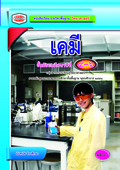 395หนังสือเรียน เคมี
รายวิชา รายวิชาพื้นฐาน
กลุ่มสาระการเรียนรู้ วิทยาศาสตร์
ชั้น มัธยมศึกษาปีที่ 4-6
ผู้จัดพิมพ์ บริษัท สำนักพิมพ์ประสานมิตร (ปสม.) จำกัด
ผู้เรียบเรียง นางสาวนันทนัช จิระศึกษา
[ใบอนุญาต ][ตัวอย่างเนื้อหา ]8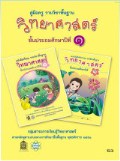 17คู่มือครู วิทยาศาสตร์
รายวิชา รายวิชาพื้นฐาน
กลุ่มสาระการเรียนรู้ วิทยาศาสตร์
ชั้น ประถมศึกษาปีที่ 1
ผู้จัดพิมพ์ องค์การค้าของ สกสค.
ผู้เรียบเรียง สถาบันส่งเสริมการสอนวิทยาศาสตร์และเทคโนโลยี (สสวท.) กระทรวงศึกษาธิการ
[ประกาศ ]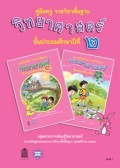 18คู่มือครู วิทยาศาสตร์ 
รายวิชา รายวิชาพื้นฐาน
กลุ่มสาระการเรียนรู้ วิทยาศาสตร์
ชั้น ประถมศึกษาปีที่ 2
ผู้จัดพิมพ์ องค์การค้าของ สกสค.
ผู้เรียบเรียง สถาบันส่งเสริมการสอนวิทยาศาสตร์และเทคโนโลยี กระทรวงศึกษาธิการ
[ประกาศ ]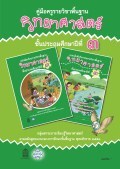 19คู่มือครู วิทยาศาสตร์ 
รายวิชา รายวิชาพื้นฐาน
กลุ่มสาระการเรียนรู้ วิทยาศาสตร์
ชั้น ประถมศึกษาปีที่ 3
ผู้จัดพิมพ์ องค์การค้าของ สกสค.
ผู้เรียบเรียง สถาบันส่งเสริมการสอนวิทยาศาสตร์และเทคโนโลยี
[ประกาศ ]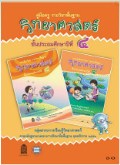 20คู่มือครู วิทยาศาสตร์
รายวิชา รายวิชาพื้นฐาน
กลุ่มสาระการเรียนรู้ วิทยาศาสตร์
ชั้น ประถมศึกษาปีที่ 4
ผู้จัดพิมพ์ องค์การค้าของ สกสค.
ผู้เรียบเรียง สถาบันส่งเสริมการสอนวิทยาศาสตร์และเทคโนโลยี (สสวท.) กระทรวงศึกษาธิการ
[ประกาศ ]21คู่มือครู วิทยาศาสตร์ 
รายวิชา รายวิชาพื้นฐาน
กลุ่มสาระการเรียนรู้ วิทยาศาสตร์
ชั้น ประถมศึกษาปีที่ 5
ผู้จัดพิมพ์ องค์การค้าของ สกสค.
ผู้เรียบเรียง สถาบันส่งเสริมการสอนวิทยาศาสตร์และเทคโนโลยี กระทรวงศึกษาธิการ
[ประกาศ ]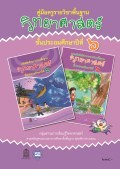 22คู่มือครู วิทยาศาสตร์ 
รายวิชา รายวิชาพื้นฐาน
กลุ่มสาระการเรียนรู้ วิทยาศาสตร์
ชั้น ประถมศึกษาปีที่ 6
ผู้จัดพิมพ์ องค์การค้าของ สกสค.
ผู้เรียบเรียง สถาบันส่งเสริมการสอนวิทยาศาสตร์และเทคโนโลยี
[ประกาศ ]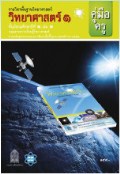 23คู่มือครู วิทยาศาสตร์ 1 เล่ม 1
รายวิชา รายวิชาพื้นฐาน
กลุ่มสาระการเรียนรู้ วิทยาศาสตร์
ชั้น มัธยมศึกษาปีที่ 1
ผู้จัดพิมพ์ องค์การค้าของ สกสค.
ผู้เรียบเรียง สถาบันส่งเสริมการสอนวิทยาศาสตร์และเทคโนโลยี (สสวท.) กระทรวงศึกษาธิการ
[ประกาศ ]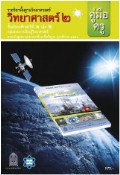 24คู่มือครู วิทยาศาสตร์ 2 เล่ม 2
รายวิชา รายวิชาพื้นฐาน
กลุ่มสาระการเรียนรู้ วิทยาศาสตร์
ชั้น มัธยมศึกษาปีที่ 1
ผู้จัดพิมพ์ องค์การค้าของ สกสค.
ผู้เรียบเรียง สถาบันส่งเสริมการสอนวิทยาศาสตร์และเทคโนโลยี (สสวท.) กระทรวงศึกษาธิการ
[ประกาศ ]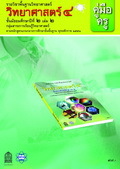 25คู่มือครู วิทยาศาสตร์ 4 เล่ม 2
รายวิชา รายวิชาพื้นฐาน
กลุ่มสาระการเรียนรู้ วิทยาศาสตร์
ชั้น มัธยมศึกษาปีที่ 2
ผู้จัดพิมพ์ องค์การค้าของ สกสค.
ผู้เรียบเรียง สถาบันส่งเสริมการสอนวิทยาศาสตร์และเทคโนโลยี กระทรวงศึกษาธิการ
[ประกาศ ]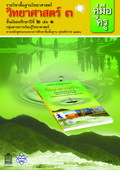 26คู่มือครู วิทยาศาสตร์ 3 เล่ม 1
รายวิชา รายวิชาพื้นฐาน
กลุ่มสาระการเรียนรู้ วิทยาศาสตร์
ชั้น มัธยมศึกษาปีที่ 2
ผู้จัดพิมพ์ องค์การค้าของ สกสค.
ผู้เรียบเรียง สถาบันส่งเสริมการสอนวิทยาศาสตร์และเทคโนโลยี กระทรวงศึกษาธิการ
[ประกาศ ]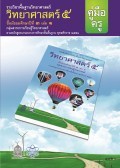 27คู่มือครู วิทยาศาสตร์ 5 เล่ม 1 
รายวิชา รายวิชาพื้นฐาน
กลุ่มสาระการเรียนรู้ วิทยาศาสตร์
ชั้น มัธยมศึกษาปีที่ 3
ผู้จัดพิมพ์ องค์การค้าของ สกสค.
ผู้เรียบเรียง สถาบันส่งเสริมการสอนวิทยาศาสตร์และเทคโนโลยี
[ประกาศ ]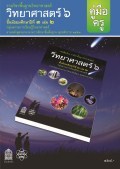 28คู่มือครู วิทยาศาสตร์ 6 เล่ม 2 
รายวิชา รายวิชาพื้นฐาน
กลุ่มสาระการเรียนรู้ วิทยาศาสตร์
ชั้น มัธยมศึกษาปีที่ 3
ผู้จัดพิมพ์ องค์การค้าของ สกสค.
ผู้เรียบเรียง สถาบันส่งเสริมการสอนวิทยาศาสตร์และเทคโนโลยี
[ประกาศ ]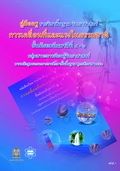 29คู่มือครู การเคลื่อนที่และแรงในธรรมชาติ
รายวิชา รายวิชาพื้นฐาน
กลุ่มสาระการเรียนรู้ วิทยาศาสตร์
ชั้น มัธยมศึกษาปีที่ 4-6
ผู้จัดพิมพ์ องค์การค้าของ สกสค.
ผู้เรียบเรียง สถาบันส่งเสริมการสอนวิทยาศาสตร์และเทคโนโลยี กระทรวงศึกษาธิการ
[ประกาศ ]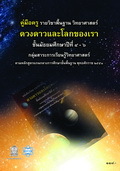 30คู่มือครู ดวงดาวและโลกของเรา
รายวิชา รายวิชาพื้นฐาน
กลุ่มสาระการเรียนรู้ วิทยาศาสตร์
ชั้น มัธยมศึกษาปีที่ 4-6
ผู้จัดพิมพ์ องค์การค้าของ สกสค.
ผู้เรียบเรียง สถาบันส่งเสริมการสอนวิทยาศาสตร์และเทคโนโลยี กระทรวงศึกษาธิการ
[ประกาศ ]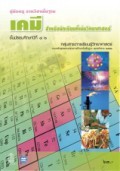 31คู่มือครู เคมี
รายวิชา รายวิชาพื้นฐาน
กลุ่มสาระการเรียนรู้ วิทยาศาสตร์
ชั้น มัธยมศึกษาปีที่ 4-6
ผู้จัดพิมพ์ องค์การค้าของ สกสค.
ผู้เรียบเรียง สถาบันส่งเสริมการสอนวิทยาศาสตร์และเทคโนโลยี กระทรวงศึกษาธิการ
[ประกาศ ]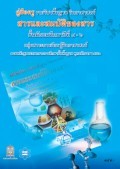 32คู่มือครู สารและสมบัติของสาร
รายวิชา รายวิชาพื้นฐาน
กลุ่มสาระการเรียนรู้ วิทยาศาสตร์
ชั้น มัธยมศึกษาปีที่ 4-6
ผู้จัดพิมพ์ องค์การค้าของ สกสค.
ผู้เรียบเรียง สถาบันส่งเสริมการสอนวิทยาศาสตร์และเทคโนโลยี กระทรวงศึกษาธิการ
[ประกาศ ]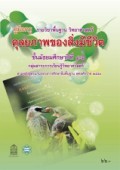 33คู่มือครู ดุลยภาพของสิ่งมีชีวิต
รายวิชา รายวิชาพื้นฐาน
กลุ่มสาระการเรียนรู้ วิทยาศาสตร์
ชั้น มัธยมศึกษาปีที่ 4-6
ผู้จัดพิมพ์ องค์การค้าของ สกสค.
ผู้เรียบเรียง สถาบันส่งเสริมการสอนวิทยาศาสตร์และเทคโนโลยี กระทรวงศึกษาธิการ
[ประกาศ ]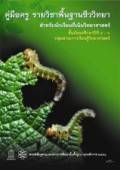 34คู่มือครู ชีววิทยา
รายวิชา รายวิชาพื้นฐาน
กลุ่มสาระการเรียนรู้ วิทยาศาสตร์
ชั้น มัธยมศึกษาปีที่ 4-6
ผู้จัดพิมพ์ องค์การค้าของ สกสค.
ผู้เรียบเรียง สถาบันส่งเสริมการสอนวิทยาศาสตร์และเทคโนโลยี กระทรวงศึกษาธิการ
[ประกาศ ]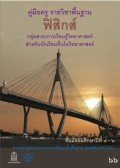 35คู่มือครู ฟิสิกส์
รายวิชา รายวิชาพื้นฐาน
กลุ่มสาระการเรียนรู้ วิทยาศาสตร์
ชั้น มัธยมศึกษาปีที่ 4-6
ผู้จัดพิมพ์ องค์การค้าของ สกสค.
ผู้เรียบเรียง สถาบันส่งเสริมการสอนวิทยาศาสตร์และเทคโนโลยี กระทรวงศึกษาธิการ
[ประกาศ ]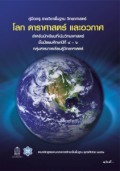 36คู่มือครู โลก ดาราศาสตร์และอวกาศ
รายวิชา รายวิชาพื้นฐาน
กลุ่มสาระการเรียนรู้ วิทยาศาสตร์
ชั้น มัธยมศึกษาปีที่ 4-6
ผู้จัดพิมพ์ องค์การค้าของ สกสค.
ผู้เรียบเรียง สถาบันส่งเสริมการสอนวิทยาศาสตร์และเทคโนโลยี กระทรวงศึกษาธิการ
[ประกาศ ]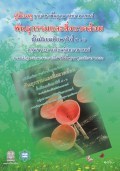 37คู่มือครู พันธุกรรมและสิ่งแวดล้อม 
รายวิชา รายวิชาพื้นฐาน
กลุ่มสาระการเรียนรู้ วิทยาศาสตร์
ชั้น มัธยมศึกษาปีที่ 4-6
ผู้จัดพิมพ์ องค์การค้าของ สกสค.
ผู้เรียบเรียง สถาบันส่งเสริมการสอนวิทยาศาสตร์และเทคโนโลยี
[ประกาศ ]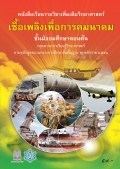 25หนังสือเรียน เชื้อเพลิงเพื่อการคมนาคม 
รายวิชา รายวิชาเพิ่มเติม
กลุ่มสาระการเรียนรู้ วิทยาศาสตร์
ชั้น มัธยมศึกษาปีที่ 3
ผู้จัดพิมพ์ องค์การค้าของ สกสค.
ผู้เรียบเรียง สถาบันส่งเสริมการสอนวิทยาศาสตร์และเทคโนโลยี
[ประกาศ ][คำอธิบายรายวิชา ]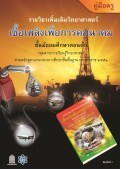 26คู่มือครู เชื้อเพลิงเพื่อการคมนาคม 
รายวิชา รายวิชาเพิ่มเติม
กลุ่มสาระการเรียนรู้ วิทยาศาสตร์
ชั้น มัธยมศึกษาปีที่ 3
ผู้จัดพิมพ์ องค์การค้าของ สกสค.
ผู้เรียบเรียง สถาบันส่งเสริมการสอนวิทยาศาสตร์และเทคโนโลยี
[ประกาศ ][คำอธิบายรายวิชา ]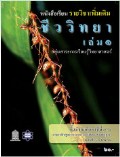 27หนังสือเรียน ชีววิทยา เล่ม 1
รายวิชา รายวิชาเพิ่มเติม
กลุ่มสาระการเรียนรู้ วิทยาศาสตร์
ชั้น มัธยมศึกษาปีที่ 4-6
ผู้จัดพิมพ์ องค์การค้าของ สกสค.
ผู้เรียบเรียง สถาบันส่งเสริมการสอนวิทยาศาสตร์และเทคโนโลยี (สสวท.) กระทรวงศึกษาธิการ
[ประกาศ ]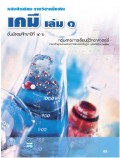 28หนังสือเรียน เคมี เล่ม 1
รายวิชา รายวิชาเพิ่มเติม
กลุ่มสาระการเรียนรู้ วิทยาศาสตร์
ชั้น มัธยมศึกษาปีที่ 4-6
ผู้จัดพิมพ์ องค์การค้าของ สกสค.
ผู้เรียบเรียง สถาบันส่งเสริมการสอนวิทยาศาสตร์และเทคโนโลยี (สสวท.) กระทรวงศึกษาธิการ
[ประกาศ ]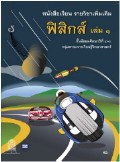 29หนังสือเรียน ฟิสิกส์ เล่ม 1
รายวิชา รายวิชาเพิ่มเติม
กลุ่มสาระการเรียนรู้ วิทยาศาสตร์
ชั้น มัธยมศึกษาปีที่ 4-6
ผู้จัดพิมพ์ องค์การค้าของ สกสค.
ผู้เรียบเรียง สถาบันส่งเสริมการสอนวิทยาศาสตร์และเทคโนโลยี (สสวท.) กระทรวงศึกษาธิการ
[ประกาศ ]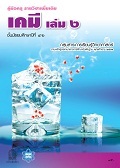 30คู่มือครู เคมี เล่ม 2
รายวิชา รายวิชาเพิ่มเติม
กลุ่มสาระการเรียนรู้ วิทยาศาสตร์
ชั้น มัธยมศึกษาปีที่ 4-6
ผู้จัดพิมพ์ องค์การค้าของ สกสค.
ผู้เรียบเรียง สถาบันส่งเสริมการสอนวิทยาศาสตร์และเทคโนโลยี กระทรวงศึกษาธิการ
[ประกาศ ][คำอธิบายรายวิชา ]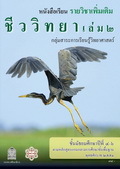 31หนังสือเรียน ชีววิทยา เล่ม 2
รายวิชา รายวิชาเพิ่มเติม
กลุ่มสาระการเรียนรู้ วิทยาศาสตร์
ชั้น มัธยมศึกษาปีที่ 4-6
ผู้จัดพิมพ์ องค์การค้าของ สกสค.
ผู้เรียบเรียง สถาบันส่งเสริมการสอนวิทยาศาสตร์และเทคโนโลยี กระทรวงศึกษาธิการ
[ประกาศ ][คำอธิบายรายวิชา ]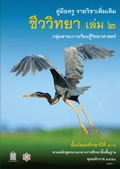 32คู่มือครู ชีววิทยา เล่ม 2
รายวิชา รายวิชาเพิ่มเติม
กลุ่มสาระการเรียนรู้ วิทยาศาสตร์
ชั้น มัธยมศึกษาปีที่ 4-6
ผู้จัดพิมพ์ องค์การค้าของ สกสค.
ผู้เรียบเรียง สถาบันส่งเสริมการสอนวิทยาศาสตร์และเทคโนโลยี กระทรวงศึกษาธิการ
[ประกาศ ][คำอธิบายรายวิชา ]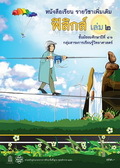 33หนังสือเรียน ฟิสิกส์ เล่ม 2
รายวิชา รายวิชาเพิ่มเติม
กลุ่มสาระการเรียนรู้ วิทยาศาสตร์
ชั้น มัธยมศึกษาปีที่ 4-6
ผู้จัดพิมพ์ องค์การค้าของ สกสค.
ผู้เรียบเรียง สถาบันส่งเสริมการสอนวิทยาศาสตร์และเทคโนโลยี กระทรวงศึกษาธิการ
[ประกาศ ][คำอธิบายรายวิชา ]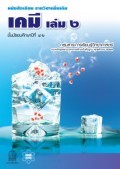 34หนังสือเรียน เคมี เล่ม 2 
รายวิชา รายวิชาเพิ่มเติม
กลุ่มสาระการเรียนรู้ วิทยาศาสตร์
ชั้น มัธยมศึกษาปีที่ 4-6
ผู้จัดพิมพ์ องค์การค้าของ สกสค.
ผู้เรียบเรียง สถาบันส่งเสริมการสอนวิทยาศาสตร์และเทคโนโลยี กระทรวงศึกษาธิการ
[ประกาศ ]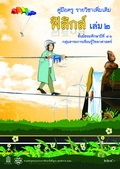 35คู่มือครู ฟิสิกส์ เล่ม 2
รายวิชา รายวิชาเพิ่มเติม
กลุ่มสาระการเรียนรู้ วิทยาศาสตร์
ชั้น มัธยมศึกษาปีที่ 4-6
ผู้จัดพิมพ์ องค์การค้าของ สกสค.
ผู้เรียบเรียง สถาบันส่งเสริมการสอนวิทยาศาสตร์และเทคโนโลยี กระทรวงศึกษาธิการ
[ประกาศ ][คำอธิบายรายวิชา ]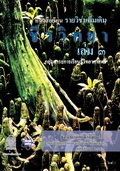 36หนังสือเรียน ชีววิทยา เล่ม 3
รายวิชา รายวิชาเพิ่มเติม
กลุ่มสาระการเรียนรู้ วิทยาศาสตร์
ชั้น มัธยมศึกษาปีที่ 4-6
ผู้จัดพิมพ์ องค์การค้าของ สกสค.
ผู้เรียบเรียง สถาบันส่งเสริมการสอนวิทยาศาสตร์และเทคโนโลยี กระทรวงศึกษาธิการ
[ประกาศ ][คำอธิบายรายวิชา ]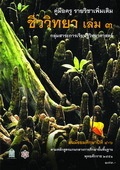 37คู่มือครู ชีววิทยา เล่ม 3
รายวิชา รายวิชาเพิ่มเติม
กลุ่มสาระการเรียนรู้ วิทยาศาสตร์
ชั้น มัธยมศึกษาปีที่ 4-6
ผู้จัดพิมพ์ องค์การค้าของ สกสค.
ผู้เรียบเรียง สถาบันส่งเสริมการสอนวิทยาศาสตร์และเทคโนโลยี กระทรวงศึกษาธิการ
[ประกาศ ][คำอธิบายรายวิชา ]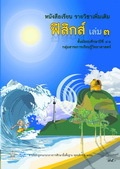 38หนังสือเรียน ฟิสิกส์ เล่ม 3
รายวิชา รายวิชาเพิ่มเติม
กลุ่มสาระการเรียนรู้ วิทยาศาสตร์
ชั้น มัธยมศึกษาปีที่ 4-6
ผู้จัดพิมพ์ องค์การค้าของ สกสค.
ผู้เรียบเรียง สถาบันส่งเสริมการสอนวิทยาศาสตร์และเทคโนโลยี กระทรวงศึกษาธิการ
[ประกาศ ][คำอธิบายรายวิชา ]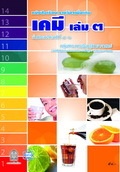 39หนังสือเรียน เคมี เล่ม 3
รายวิชา รายวิชาเพิ่มเติม
กลุ่มสาระการเรียนรู้ วิทยาศาสตร์
ชั้น มัธยมศึกษาปีที่ 4-6
ผู้จัดพิมพ์ องค์การค้าของ สกสค.
ผู้เรียบเรียง สถาบันส่งเสริมการสอนวิทยาศาสตร์และเทคโนโลยี กระทรวงศึกษาธิการ
[ประกาศ ][คำอธิบายรายวิชา ]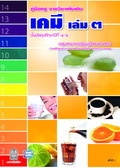 40คู่มือครู เคมี เล่ม 3
รายวิชา รายวิชาเพิ่มเติม
กลุ่มสาระการเรียนรู้ วิทยาศาสตร์
ชั้น มัธยมศึกษาปีที่ 4-6
ผู้จัดพิมพ์ องค์การค้าของ สกสค.
ผู้เรียบเรียง สถาบันส่งเสริมการสอนวิทยาศาสตร์และเทคโนโลยี กระทรวงศึกษาธิการ
[ประกาศ ][คำอธิบายรายวิชา ]41หนังสือเรียน โลก ดาราศาสตร์ และอวกาศ เล่ม 3
รายวิชา รายวิชาเพิ่มเติม
กลุ่มสาระการเรียนรู้ วิทยาศาสตร์
ชั้น มัธยมศึกษาปีที่ 4-6
ผู้จัดพิมพ์ องค์การค้าของ สกสค.
ผู้เรียบเรียง สถาบันส่งเสริมการสอนวิทยาศาสตร์และเทคโนโลยี กระทรวงศึกษาธิการ
[ประกาศ ][คำอธิบายรายวิชา ]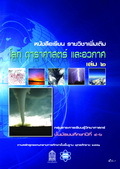 42หนังสือเรียน โลก ดาราศาสตร์ และอวกาศ เล่ม 2
รายวิชา รายวิชาเพิ่มเติม
กลุ่มสาระการเรียนรู้ วิทยาศาสตร์
ชั้น มัธยมศึกษาปีที่ 4-6
ผู้จัดพิมพ์ องค์การค้าของ สกสค.
ผู้เรียบเรียง สถาบันส่งเสริมการสอนวิทยาศาสตร์และเทคโนโลยี กระทรวงศึกษาธิการ
[ประกาศ ][คำอธิบายรายวิชา ]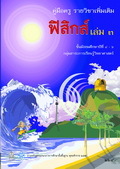 43คู่มือครู ฟิสิกส์ เล่ม 3
รายวิชา รายวิชาเพิ่มเติม
กลุ่มสาระการเรียนรู้ วิทยาศาสตร์
ชั้น มัธยมศึกษาปีที่ 4-6
ผู้จัดพิมพ์ องค์การค้าของ สกสค.
ผู้เรียบเรียง สถาบันส่งเสริมการสอนวิทยาศาสตร์และเทคโนโลยี กระทรวงศึกษาธิการ
[ประกาศ ][คำอธิบายรายวิชา ]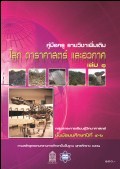 44คู่มือครู โลก ดาราศาสตร์ และอวกาศ เล่ม 1
รายวิชา รายวิชาเพิ่มเติม
กลุ่มสาระการเรียนรู้ วิทยาศาสตร์
ชั้น มัธยมศึกษาปีที่ 4-6
ผู้จัดพิมพ์ องค์การค้าของ สกสค.
ผู้เรียบเรียง สถาบันส่งเสริมการสอนวิทยาศาสตร์และเทคโนโลยี กระทรวงศึกษาธิการ
[ประกาศ ][คำอธิบายรายวิชา ]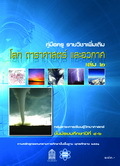 45คู่มือครู โลก ดาราศาสตร์ และอวกาศ เล่ม 2
รายวิชา รายวิชาเพิ่มเติม
กลุ่มสาระการเรียนรู้ วิทยาศาสตร์
ชั้น มัธยมศึกษาปีที่ 4-6
ผู้จัดพิมพ์ องค์การค้าของ สกสค.
ผู้เรียบเรียง สถาบันส่งเสริมการสอนวิทยาศาสตร์และเทคโนโลยี กระทรวงศึกษาธิการ
[ประกาศ ][คำอธิบายรายวิชา ]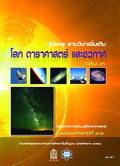 46คู่มือครู โลก ดาราศาสตร์ และอวกาศ เล่ม 3
รายวิชา รายวิชาเพิ่มเติม
กลุ่มสาระการเรียนรู้ วิทยาศาสตร์
ชั้น มัธยมศึกษาปีที่ 4-6
ผู้จัดพิมพ์ องค์การค้าของ สกสค.
ผู้เรียบเรียง สถาบันส่งเสริมการสอนวิทยาศาสตร์และเทคโนโลยี กระทรวงศึกษาธิการ
[ประกาศ ][คำอธิบายรายวิชา ]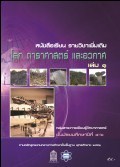 47หนังสือเรียน โลก ดาราศาสตร์และอวกาศ เล่ม1
รายวิชา รายวิชาเพิ่มเติม
กลุ่มสาระการเรียนรู้ วิทยาศาสตร์
ชั้น มัธยมศึกษาปีที่ 4-6
ผู้จัดพิมพ์ องค์การค้าของ สกสค.
ผู้เรียบเรียง สถาบันส่งเสริมการสอนวิทยาศาสตร์และเทคโนโลยี กระทรวงศึกษาธิการ
[ประกาศ ][คำอธิบายรายวิชา ]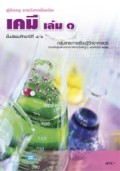 48คู่มือครู เคมี เล่ม 1
รายวิชา รายวิชาเพิ่มเติม
กลุ่มสาระการเรียนรู้ วิทยาศาสตร์
ชั้น มัธยมศึกษาปีที่ 4-6
ผู้จัดพิมพ์ องค์การค้าของ สกสค.
ผู้เรียบเรียง สถาบันส่งเสริมการสอนวิทยาศาสตร์และเทคโนโลยี กระทรวงศึกษาธิการ
[ประกาศ ]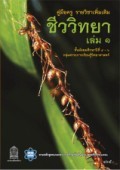 49คู่มือครู ชีววิทยา เล่ม 1
รายวิชา รายวิชาเพิ่มเติม
กลุ่มสาระการเรียนรู้ วิทยาศาสตร์
ชั้น มัธยมศึกษาปีที่ 4-6
ผู้จัดพิมพ์ องค์การค้าของ สกสค.
ผู้เรียบเรียง สถาบันส่งเสริมการสอนวิทยาศาสตร์และเทคโนโลยี กระทรวงศึกษาธิการ
[ประกาศ ]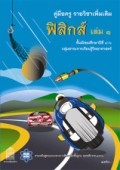 50คู่มือครู ฟิสิกส์ เล่ม 1
รายวิชา รายวิชาเพิ่มเติม
กลุ่มสาระการเรียนรู้ วิทยาศาสตร์
ชั้น มัธยมศึกษาปีที่ 4-6
ผู้จัดพิมพ์ องค์การค้าของ สกสค.
ผู้เรียบเรียง สถาบันส่งเสริมการสอนวิทยาศาสตร์และเทคโนโลยี กระทรวงศึกษาธิการ
[ประกาศ ]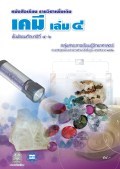 51หนังสือเรียน เคมี เล่ม 4 
รายวิชา รายวิชาเพิ่มเติม
กลุ่มสาระการเรียนรู้ วิทยาศาสตร์
ชั้น มัธยมศึกษาปีที่ 4-6
ผู้จัดพิมพ์ องค์การค้าของ สกสค.
ผู้เรียบเรียง สถาบันส่งเสริมการสอนวิทยาศาสตร์และเทคโนโลยี
[ประกาศ ][คำอธิบายรายวิชา ]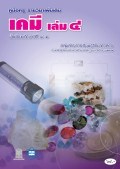 52คู่มือครู เคมี เล่ม 4 
รายวิชา รายวิชาเพิ่มเติม
กลุ่มสาระการเรียนรู้ วิทยาศาสตร์
ชั้น มัธยมศึกษาปีที่ 4-6
ผู้จัดพิมพ์ องค์การค้าของ สกสค.
ผู้เรียบเรียง สถาบันส่งเสริมการสอนวิทยาศาสตร์และเทคโนโลยี
[ประกาศ ][คำอธิบายรายวิชา ]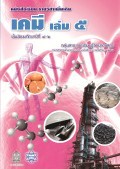 53หนังสือเรียน เคมี เล่ม 5 
รายวิชา รายวิชาเพิ่มเติม
กลุ่มสาระการเรียนรู้ วิทยาศาสตร์
ชั้น มัธยมศึกษาปีที่ 4-6
ผู้จัดพิมพ์ องค์การค้าของ สกสค.
ผู้เรียบเรียง สถาบันส่งเสริมการสอนวิทยาศาสตร์และเทคโนโลยี
[ประกาศ ][คำอธิบายรายวิชา ]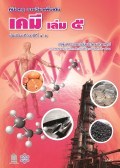 54คู่มือครู เคมี เล่ม 5 
รายวิชา รายวิชาเพิ่มเติม
กลุ่มสาระการเรียนรู้ วิทยาศาสตร์
ชั้น มัธยมศึกษาปีที่ 4-6
ผู้จัดพิมพ์ องค์การค้าของ สกสค.
ผู้เรียบเรียง สถาบันส่งเสริมการสอนวิทยาศาสตร์และเทคโนโลยี
[ประกาศ ][คำอธิบายรายวิชา ]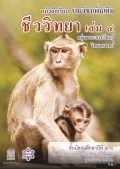 55หนังสือเรียน ชีววิทยา เล่ม 4 
รายวิชา รายวิชาเพิ่มเติม
กลุ่มสาระการเรียนรู้ วิทยาศาสตร์
ชั้น มัธยมศึกษาปีที่ 4-6
ผู้จัดพิมพ์ องค์การค้าของ สกสค.
ผู้เรียบเรียง สถาบันส่งเสริมการสอนวิทยาศาสตร์และเทคโนโลยี
[ประกาศ ][คำอธิบายรายวิชา ]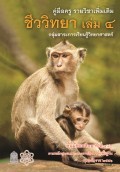 56คู่มือครู ชีววิทยา เล่ม 4 
รายวิชา รายวิชาเพิ่มเติม
กลุ่มสาระการเรียนรู้ วิทยาศาสตร์
ชั้น มัธยมศึกษาปีที่ 4-6
ผู้จัดพิมพ์ องค์การค้าของ สกสค.
ผู้เรียบเรียง สถาบันส่งเสริมการสอนวิทยาศาสตร์และเทคโนโลยี
[ประกาศ ][คำอธิบายรายวิชา ]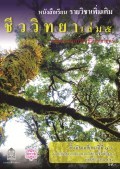 57หนังสือเรียน ชีววิทยา เล่ม 5 
รายวิชา รายวิชาเพิ่มเติม
กลุ่มสาระการเรียนรู้ วิทยาศาสตร์
ชั้น มัธยมศึกษาปีที่ 4-6
ผู้จัดพิมพ์ องค์การค้าของ สกสค.
ผู้เรียบเรียง สถาบันส่งเสริมการสอนวิทยาศาสตร์และเทคโนโลยี
[ประกาศ ][คำอธิบายรายวิชา ]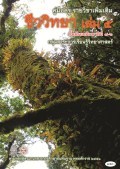 58คู่มือครู ชีววิทยา เล่ม 5 
รายวิชา รายวิชาเพิ่มเติม
กลุ่มสาระการเรียนรู้ วิทยาศาสตร์
ชั้น มัธยมศึกษาปีที่ 4-6
ผู้จัดพิมพ์ องค์การค้าของ สกสค.
ผู้เรียบเรียง สถาบันส่งเสริมการสอนวิทยาศาสตร์และเทคโนโลยี
[ประกาศ ][คำอธิบายรายวิชา ]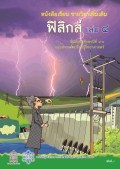 59หนังสือเรียน ฟิสิกส์ เล่ม 4 
รายวิชา รายวิชาเพิ่มเติม
กลุ่มสาระการเรียนรู้ วิทยาศาสตร์
ชั้น มัธยมศึกษาปีที่ 4-6
ผู้จัดพิมพ์ องค์การค้าของ สกสค.
ผู้เรียบเรียง สถาบันส่งเสริมการสอนวิทยาศาสตร์และเทคโนโลยี
[ประกาศ ][คำอธิบายรายวิชา ]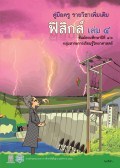 60คู่มือครู ฟิสิกส์ เล่ม 4 
รายวิชา รายวิชาเพิ่มเติม
กลุ่มสาระการเรียนรู้ วิทยาศาสตร์
ชั้น มัธยมศึกษาปีที่ 4-6
ผู้จัดพิมพ์ องค์การค้าของ สกสค.
ผู้เรียบเรียง สถาบันส่งเสริมการสอนวิทยาศาสตร์และเทคโนโลยี
[ประกาศ ][คำอธิบายรายวิชา ]61หนังสือเรียน ฟิสิกส์ เล่ม 5 
รายวิชา รายวิชาเพิ่มเติม
กลุ่มสาระการเรียนรู้ วิทยาศาสตร์
ชั้น มัธยมศึกษาปีที่ 4-6
ผู้จัดพิมพ์ องค์การค้าของ สกสค.
ผู้เรียบเรียง สถาบันส่งเสริมการสอนวิทยาศาสตร์และเทคโนโลยี
[ประกาศ ][คำอธิบายรายวิชา ]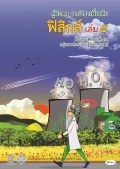 62คู่มือครู ฟิสิกส์ เล่ม 5
รายวิชา รายวิชาเพิ่มเติม
กลุ่มสาระการเรียนรู้ วิทยาศาสตร์
ชั้น มัธยมศึกษาปีที่ 4-6
ผู้จัดพิมพ์ องค์การค้าของ สกสค.
ผู้เรียบเรียง สถาบันส่งเสริมการสอนวิทยาศาสตร์และเทคโนโลยี
[ประกาศ ][คำอธิบายรายวิชา ]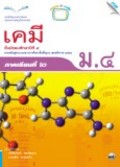 18หนังสือเรียน เคมี ภาคเรียนที่ 2
รายวิชา รายวิชาเพิ่มเติม
กลุ่มสาระการเรียนรู้ วิทยาศาสตร์
ชั้น มัธยมศึกษาปีที่ 4
ผู้จัดพิมพ์ บริษัท สำนักพิมพ์แม็ค จำกัด
ผู้เรียบเรียง นางศรีลักษณ์ ผลวัฒนะ และนางประดับ นาคแก้ว
[ใบประกัน ][คำอธิบายรายวิชา ]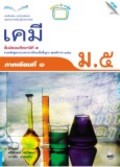 19หนังสือเรียน เคมี ภาคเรียนที่ 1
รายวิชา รายวิชาเพิ่มเติม
กลุ่มสาระการเรียนรู้ วิทยาศาสตร์
ชั้น มัธยมศึกษาปีที่ 5
ผู้จัดพิมพ์ บริษัท สำนักพิมพ์แม็ค จำกัด
ผู้เรียบเรียง นางศรีลักษณ์ ผลวัฒนะ และนางประดับ นาคแก้ว
[ใบประกัน ][คำอธิบายรายวิชา ]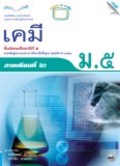 20หนังสือเรียน เคมี ภาคเรียนที่ 2
รายวิชา รายวิชาเพิ่มเติม
กลุ่มสาระการเรียนรู้ วิทยาศาสตร์
ชั้น มัธยมศึกษาปีที่ 5
ผู้จัดพิมพ์ บริษัท สำนักพิมพ์แม็ค จำกัด
ผู้เรียบเรียง นางศรีลักษณ์ ผลวัฒนะ และนางประดับ นาคแก้ว
[ใบประกัน ][คำอธิบายรายวิชา ]21หนังสือเรียน เคมี ภาคเรียนที่ 1
รายวิชา รายวิชาเพิ่มเติม
กลุ่มสาระการเรียนรู้ วิทยาศาสตร์
ชั้น มัธยมศึกษาปีที่ 6
ผู้จัดพิมพ์ บริษัท สำนักพิมพ์แม็ค จำกัด
ผู้เรียบเรียง นางศรีลักษณ์ ผลวัฒนะ และ นางประดับ นาคแก้ว
[ใบประกัน ][คำอธิบายรายวิชา ]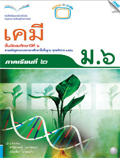 22หนังสือเรียน เคมี ภาคเรียนที่ 2
รายวิชา รายวิชาเพิ่มเติม
กลุ่มสาระการเรียนรู้ วิทยาศาสตร์
ชั้น มัธยมศึกษาปีที่ 6
ผู้จัดพิมพ์ บริษัท สำนักพิมพ์แม็ค จำกัด
ผู้เรียบเรียง นางศรีลักษณ์ ผลวัฒนะ และ นางประดับ นาคแก้ว
[ใบประกัน ][คำอธิบายรายวิชา ]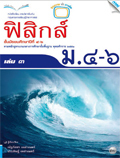 23หนังสือเรียน ฟิสิกส์ เล่ม 3
รายวิชา รายวิชาเพิ่มเติม
กลุ่มสาระการเรียนรู้ วิทยาศาสตร์
ชั้น มัธยมศึกษาปีที่ 4-6
ผู้จัดพิมพ์ บริษัท สำนักพิมพ์แม็ค จำกัด
ผู้เรียบเรียง นางณัฐภัสสร เหล่าเนตร์ และ นายประดิษฐ์ เหล่าเนตร์ 
[ใบประกัน ][คำอธิบายรายวิชา ]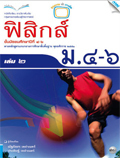 24หนังสือเรียน ฟิสิกส์ เล่ม 2
รายวิชา รายวิชาเพิ่มเติม
กลุ่มสาระการเรียนรู้ วิทยาศาสตร์
ชั้น มัธยมศึกษาปีที่ 4-6
ผู้จัดพิมพ์ บริษัท สำนักพิมพ์แม็ค จำกัด
ผู้เรียบเรียง นางณัฐภัสสร เหล่าเนตร์ และ นายประดิษฐ์ เหล่าเนตร์ 
[ใบประกัน ][คำอธิบายรายวิชา ]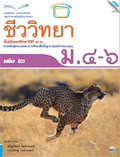 25หนังสือเรียน ชีววิทยา เล่ม 2
รายวิชา รายวิชาเพิ่มเติม
กลุ่มสาระการเรียนรู้ วิทยาศาสตร์
ชั้น มัธยมศึกษาปีที่ 4-6
ผู้จัดพิมพ์ บริษัท สำนักพิมพ์แม็ค จำกัด
ผู้เรียบเรียง นายประดิษฐ์ เหล่าเนตร์ และ นางณัฐภัสสร เหล่าเนตร์
[ใบประกัน ][คำอธิบายรายวิชา ]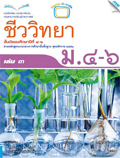 26หนังสือเรียน ชีววิทยา เล่ม 3
รายวิชา รายวิชาเพิ่มเติม
กลุ่มสาระการเรียนรู้ วิทยาศาสตร์
ชั้น มัธยมศึกษาปีที่ 4-6
ผู้จัดพิมพ์ บริษัท สำนักพิมพ์แม็ค จำกัด
ผู้เรียบเรียง นายประดิษฐ์ เหล่าเนตร์ และ นางณัฐภัสสร เหล่าเนตร์
[ใบประกัน ][คำอธิบายรายวิชา ]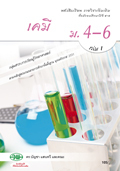 27หนังสือเรียน เคมี เล่ม 1
รายวิชา รายวิชาเพิ่มเติม
กลุ่มสาระการเรียนรู้ วิทยาศาสตร์
ชั้น มัธยมศึกษาปีที่ 4-6
ผู้จัดพิมพ์ บริษัท สำนักพิมพ์วัฒนาพานิช จำกัด
ผู้เรียบเรียง นายบัญชา แสนทวี และคณะ
[ใบประกัน ][คำอธิบายรายวิชา ]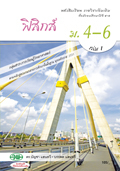 28หนังสือเรียน ฟิสิกส์ เล่ม 1
รายวิชา รายวิชาเพิ่มเติม
กลุ่มสาระการเรียนรู้ วิทยาศาสตร์
ชั้น มัธยมศึกษาปีที่ 4-6
ผู้จัดพิมพ์ บริษัท สำนักพิมพ์วัฒนาพานิช จำกัด
ผู้เรียบเรียง นายบัญชา แสนทวี และนายบรรพต แสนทวี
[ใบประกัน ][คำอธิบายรายวิชา ]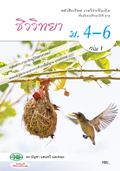 29หนังสือเรียน ชีววิทยา เล่ม 1
รายวิชา รายวิชาเพิ่มเติม
กลุ่มสาระการเรียนรู้ วิทยาศาสตร์
ชั้น มัธยมศึกษาปีที่ 4-6
ผู้จัดพิมพ์ บริษัท สำนักพิมพ์วัฒนาพานิช จำกัด
ผู้เรียบเรียง นายบัญชา แสนทวี และคณะ
[ใบประกัน ][คำอธิบายรายวิชา ]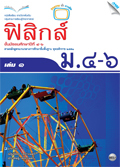 30หนังสือเรียน ฟิสิกส์ เล่ม 1
รายวิชา รายวิชาเพิ่มเติม
กลุ่มสาระการเรียนรู้ วิทยาศาสตร์
ชั้น มัธยมศึกษาปีที่ 4-6
ผู้จัดพิมพ์ บริษัท สำนักพิมพ์แม็ค จำกัด
ผู้เรียบเรียง นางณัฐภัสสร เหล่าเนตร์ และ นายประดิษฐ์ เหล่าเนตร์ 
[ใบประกัน ][คำอธิบายรายวิชา ]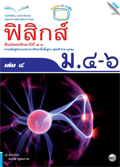 31หนังสือเรียน ฟิสิกส์ เล่ม 4
รายวิชา รายวิชาเพิ่มเติม
กลุ่มสาระการเรียนรู้ วิทยาศาสตร์
ชั้น มัธยมศึกษาปีที่ 4-6
ผู้จัดพิมพ์ บริษัท สำนักพิมพ์แม็ค จำกัด
ผู้เรียบเรียง นายมรกต พุทธกาล
[ใบประกัน ][คำอธิบายรายวิชา ]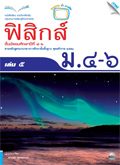 32หนังสือเรียน ฟิสิกส์ เล่ม 5
รายวิชา รายวิชาเพิ่มเติม
กลุ่มสาระการเรียนรู้ วิทยาศาสตร์
ชั้น มัธยมศึกษาปีที่ 4-6
ผู้จัดพิมพ์ บริษัท สำนักพิมพ์แม็ค จำกัด
ผู้เรียบเรียง นายมรกต พุทธกาล
[ใบประกัน ][คำอธิบายรายวิชา ]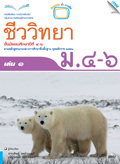 33หนังสือเรียน ชีววิทยา เล่ม 1
รายวิชา รายวิชาเพิ่มเติม
กลุ่มสาระการเรียนรู้ วิทยาศาสตร์
ชั้น มัธยมศึกษาปีที่ 4-6
ผู้จัดพิมพ์ บริษัท สำนักพิมพ์แม็ค จำกัด
ผู้เรียบเรียง นายประดิษฐ์ เหล่าเนตร์ และ นางณัฐภัสสร เหล่าเนตร์
[ใบประกัน ][คำอธิบายรายวิชา ]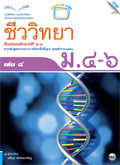 34หนังสือเรียน ชีววิทยา เล่ม 4
รายวิชา รายวิชาเพิ่มเติม
กลุ่มสาระการเรียนรู้ วิทยาศาสตร์
ชั้น มัธยมศึกษาปีที่ 4-6
ผู้จัดพิมพ์ บริษัท สำนักพิมพ์แม็ค จำกัด
ผู้เรียบเรียง นายอนิรุธ พรหมเจริญ
[ใบประกัน ][คำอธิบายรายวิชา ]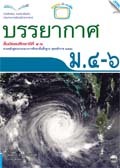 35หนังสือเรียน บรรยากาศ
รายวิชา รายวิชาเพิ่มเติม
กลุ่มสาระการเรียนรู้ วิทยาศาสตร์
ชั้น มัธยมศึกษาปีที่ 4-6
ผู้จัดพิมพ์ บริษัท สำนักพิมพ์แม็ค จำกัด
ผู้เรียบเรียง นายพงศกร จิวาภรณ์คุปต์ และ นายภานุ ตรัยเวช
[ใบประกัน ][คำอธิบายรายวิชา ]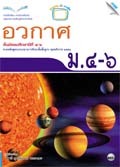 36หนังสือเรียน อวกาศ
รายวิชา รายวิชาเพิ่มเติม
กลุ่มสาระการเรียนรู้ วิทยาศาสตร์
ชั้น มัธยมศึกษาปีที่ 4-6
ผู้จัดพิมพ์ บริษัท สำนักพิมพ์แม็ค จำกัด
ผู้เรียบเรียง นางมาลี สุทธิโอภาส และคณะ
[ใบประกัน ][คำอธิบายรายวิชา ]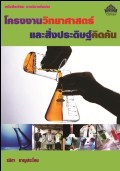 37หนังสือเรียน โครงงานวิทยาศาสตร์และสิ่งประดิษฐ์คิดค้น
รายวิชา รายวิชาเพิ่มเติม
กลุ่มสาระการเรียนรู้ วิทยาศาสตร์
ชั้น มัธยมศึกษา
ผู้จัดพิมพ์ สำนักพิมพ์วังอักษร
ผู้เรียบเรียง นางสาวรมิดา ชาญประโคน
[ใบประกัน ][คำอธิบายรายวิชา ]